How fast am I? Physics Assignment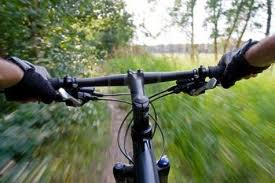 								Name:   ______________								Partner: ______________								Partner: ______________								Partner: ______________Goals:To describe motion through data, calculations and graphsTo understand the connection between the data collected and the graph producedTo make the connections between the slope of a graph and the velocity and acceleration of a 2 different motion activitiesTo show how distance, time, velocity and acceleration are relatedAs this is your last MYP assignment Science 10 please use this opportunity to show us what you have learned this last school year.Minimum Requirements:Group of 3-4 students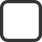 A piece of equipment with wheelsDistance of 40m including 8 intervalsA motion variable you wish to explore. For example:skateboard up a hill 40m vs. rollerblade up a hill 40 m (in this case the variable is the mode of transportation)skateboard up a 64 m hill vs. skateboard down that same 64 m hill (in this case the variable is the path taken)Determine distance, displacement, time, speed and velocity for each motion variablein data table and graph format (4 data tables and 4 graphs)When describing trends in the data/graphs: Use the following vocabulary – distance, displacement, increasing, decreasing or constant velocity, speed, positive, negative or zero acceleration.Refer to the “My Investigation Report” sheet for details about the format and contents of the final report.Planning day #1:	_________________Planning day #2:	_________________Lab day #1:		_________________Lab day #2 (if needed):	_________________Data Analysis day:	_________________Report due: 		_________________Assessment Rubric – Scientific Inquiry (D) and Data Processing (E) and Attitudes in Science (F)Beginning (0)Approaching (1-2)Accomplished (3-4)Exemplary(5-6)Scientific Inquiry (D)Scientific Inquiry (D)Scientific Inquiry (D)Scientific Inquiry (D)The student does not reach a standard described by any of the descriptors given to the right-The student attempts to state a focused problem or research question.-The method suggested is incomplete.-The student attempts to evaluate the method.-The student comments on the hypothesis based on the outcome of the investigation – but does not mention validity.-The student suggests one improvement to the method or one suggestion for further inquiry when relevant.-The student states a focused problem or research question and makes a hypothesis but does not explain it using scientific reasoning.-The student selects appropriate materials and equipment and writes a mostly complete method, mentioning some of the variables involved and how to manipulate them.-The student partially evaluates the method.-The student comments on the validity of the hypothesis based on the outcome of the investigation.-The student suggests some improvements to the method or makes suggestions for further inquiry when relevant.-The student states a clear focused problem or research question,formulates a testable hypothesis and explains the hypothesis using scientific reasoning.-The student selects appropriate materials and equipment and writes a clear, logical method, mentioning all of the relevant variables involved and how to control and manipulate them, and describing how the data will be collected and processed.-The student evaluates the method, commenting on its reliability and validity.-The student comments on the validity of the hypothesis based on the outcome of the investigation.-The student suggests realistic improvements to the method and makes suggestions for further inquiry when relevant.Processing Data (E)Processing Data (E)Processing Data (E)Processing Data (E)The student does not reach a standard described by any of the descriptors given to the right-The student collects some data and attempts to record it in a suitable format.-The student organizes and presents data using simple numerical or visual forms.-bricsment RThe student attempts to identify a trend, pattern or relationship in thedata.-The student attempts to draw a conclusion but this is not consistent with the interpretation of the data.-The student collects sufficient relevant data and records it in a suitable format.-The student organizes, transforms and presents data in numerical and/or visual forms, with a few errors or omissions.-The student states a trend, pattern or relationship shown in the data.-The student draws a conclusion consistent with the interpretation of the data.-The student collects sufficient relevant data and records it in a suitable format. (data table - including titles and units,  40 meters minimum and  8 intervals)-The student organizes, transforms and presents data in numerical and/or visual forms logically and correctly. (distance vs. time and velocity vs. time graphs – include title, axes labeled, appropriate units)-The student describes a trend, pattern or relationship in the data and comments on the reliability of the data. (find the slope and describe the motion – using the minimum vocabulary)-The student draws a clear conclusion based on the correct interpretation of the data and explains it using scientific reasoning.Attitudes in Science (F)Attitudes in Science (F)Attitudes in Science (F)Attitudes in Science (F)The student does not reach a standard described by any of the descriptors given to the rightThe student requires some guidance to work safely and some assistance when using material and equipment.The student requires some guidance to work responsibly with regards to the living and non-living environment.When working as part of a group, the student needs frequent reminders to cooperate with others.The student requires little guidance to work safely and little assistance when using material and equipment.The student works responsibly with regards to the living and non-living environment.When working as part of a group the student cooperates with others on most occasions.The student requires no guidance to work safely and uses material and equipment competently.The student works responsibly with regards to the living and non-living environment.When working as part of a group, the student cooperates with others.